برنامه عملیاتیبيماريهاي منتقله ازآب وغذا دانشگاه علوم پزشکي اراکسال 1397مقدمهبيماري التور از شيوع نسبتاً قابل ملاحظه اي در کشورهاي در حال توسعه برخوردار بوده و همه گيري هايي نيز در کشور ايران بروز کرده است. انسان تنها ميزبان طبيعي اين ارگانيسم است و تاکنون 7 پاندمي بزرگ از بيماري وبا بوجود آمده است. عفونت کلرا در ايران به صورت بومي است و هر از چند گاهي به صورت همه گيري در مي آيد. تا سال 1377 دوازده همه گيري از اين بيماري از زمان وقوع آن در سال 1344 اتفاق افتاده است.برخی باکتری ها – ویروس ها و تک یاخته ها و گاهی توکسین های آن ها چنانچه با آب و غذا خورده شوند بیماری های اسهالی – سیستمیک  و گاهی عصبی( به  علت نوروتوکسین ) می دهند .این بیماری ها پس از عفونت های حاد تنفسی از نظر بروز شایع ترین بیماری های عفونی با تخمین یک میلیارد اپیزود در سال هستند .بیشتر مبتلایان کودکان زیر 5 سال هستند که در کشور های پیشرفته سالی 2تا 3 بار ودر فقیر ترین کشور ها سالی 10 تا 18 بار تکرار میشوند.شدت بیماری های منتقله با آب وغذا از بیماری سبک خود محدود شونده تا بیماری های اسهالی یا عصبی شدید وکشنده ظرف چند ساعت مانند وبا وبوتولیسم متفاوت است .سالانه برحسب تخمین های مختلف از 2 تا 4 میلیون مرگ ومیر عمدتا در کودکان زیر 5 سال دیده می شود که در کشور های فقیر از شایع ترین علل مرگ از بیماری های عفونی است .طغیان درواقع یک افزایش غیرمنتظره و غیر قابل توجیه تعداد بیماران است که در داخل یک جمعیت معین ، درزمان ومکان معین رخ میدهد. زمانی که دونفریا بیشتر از افرادی که علایم بیماری مشترکی دارند واز یک غذا یا آشامیدنی مشترک تهیه شده از یک محل، استفاده نموده اند طغیان بیماری مطرح می شود.به منظور جمع آوری مستمر ومنظم داده های مربوط به بیماری های منتقله از غذا وتجزیه وتحلیل انها وارائه آن به مسئولین مربوطه جهت طراحی اقدامات مداخله ای ،نظام مراقبت کشوری بیماری های منتقله از آب وغذا ایجاد می شود.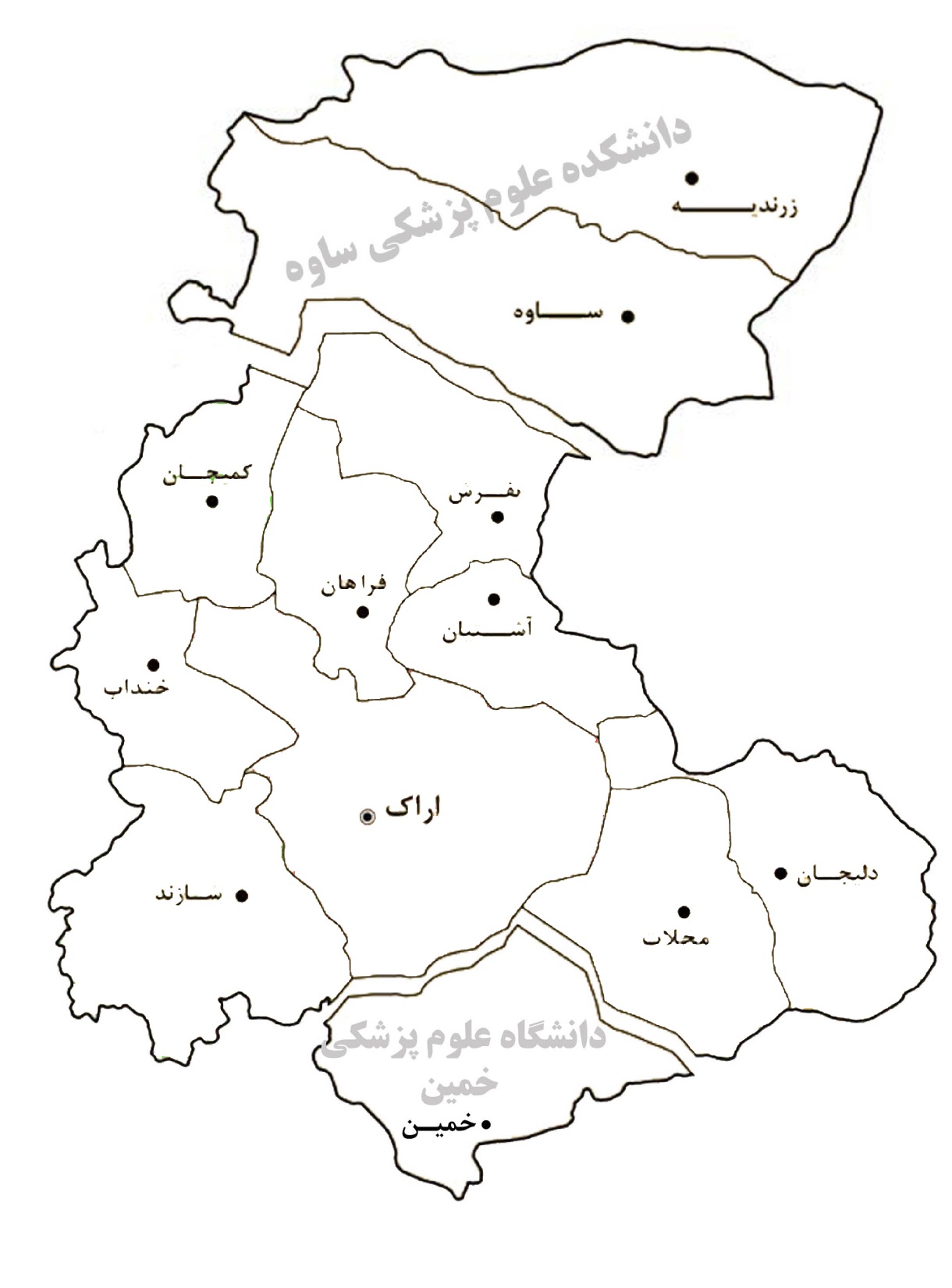 تحلیل وضعیت سال96تعداد و درصد نمونه برداري از موارد اسهال حاد آبکي در دانشگاه علوم پزشکي اراک – سال 139درصد نمونه تهيه شده نسبت به مورد انتظار به تفکيک شهرستان در دانشگاه علوم پزشکي اراک – سال 1396تعداد نمونه برداري انجام شده از موارد اسهالي به تفکيک ماه در دانشگاه علوم پزشکي اراک –سال 1396نسبت تهيه نمونه از موارد اسهالي در بيمارستان و خارج بيمارستان در دانشگاه علوم پزشکي اراک – سال 1396درصد تهیه نمونه از موارد اسهالی در  خارج بیمارستان و داخل بیمارستان در دانشگاه علوم پزشکی اراک – سال 1396درصد نمونه برداری از موارد اسهالی به تفکیک گروه سنی در دانشگاه علوم پزشکی اراک – سال 1396درصد نمونه برداري از موارد اسهالي به تفکيک جنس در دانشگاه علوم پزشکي اراک – سال 1396درصد نمونه برداري از موارد اسهالي به تفکيک منطقه در دانشگاه علوم پزشکي اراک – سال 1396درصد نمونه برداري از موارد اسهالي به تفکيک مليت در دانشگاه علوم پزشکي اراک – سال 1396تعدادجلسات کارگروه، کميته داخلي و شوراي بهداشت تشکيل شده در شهرستان هاي دانشگاه علوم پزشکي – سال 1396تعداد نفرات آموزش ديده در دانشگاه علوم پزشکي اراک – سال 1396تعدادهمايش، کارگاه و  وسايل کمک آموزشي توزيع شده در دانشگاه علوم پزشکي اراک – سال 1396روند نمونه برداری ازموارداسهالی به تفکیک سال-دانشگاه علوم پزشکی اراک-سال1396روند نمونه برداری ازموارداسهالی به تفکیک6ماهه اول هرسال -دانشگاه علوم پزشکی اراکروند نمونه برداری ازموارداسهالی به تفکیک6ماهه دوم هرسال -دانشگاه علوم پزشکیتعدادموارد ابتلا به وبا به تفکیک شهرستان ها-دانشگاه علوم پزشکی اراکنسبت موارد طغیان گزارش شده به موردانتظار به تفکیک شهرستان ها-دانشگاه علوم پزشکی اراک-سال1396درصد موارد طغیان گزارش شده به تفکیک شهرستان ها-دانشگاه علوم پزشکی اراک-سال1396تعداد جمعيت در معرض خطر، مبتلايان و موارد بستري و فوت در دانشگاه علوم پزشکي اراک – سال 1996تعداد طغيان گزارش شده به تفکيک منطقه در دانشگاه علوم پزشکي اراک – سال 1396طغيان گزارش شده به تفکيک راه انتقال در دانشگاه علوم پزشکي اراک – سال 1396تعداد موارد طغيان گزارش شده به تفکيک ماه در دانشگاه علوم پزشکي اراک – سال 1396تعداد طغيان گزارش به تفکيک گروه سني غالب در دانشگاه علوم پزشکي اراک – سال 1396تعداد طغيان گزارش به تفکيک جنس غالب در دانشگاه علوم پزشکي اراک – سال 1396تعداد طغيان گزارش به تفکيک محل اصلي وقوع طغيان در دانشگاه علوم پزشکي اراک – سال 1396تعداد نمونه انساني  .،تعدادنمونه آب در طغيانهاي گزارش شده در دانشگاه علوم پزشکي اراک  - سال 1396موارد اسهال خونی گزارش شده به تفکیک شهرستا ن ها دانشگاه علوم پزشکی اراک- درسال 96موارد اسهال خوني به تفکيک شغل در دانشگاه علوم پزشکي اراک – سال 1396موارد اسهال خوني به تفکيک جنس در دانشگاه علوم پزشکي اراک – سال 1396موارد اسهال خوني به تفکيک منطقه در دانشگاه علوم پزشکي اراک – سال 1396موارد اسهال خوني به تفکيک وضعيت باليني در دانشگاه علوم پزشکي اراک – سال 1396موارد اسهال خوني به تفکيک مليت در دانشگاه علوم پزشکي اراک – سال 1396موارد بوتولیسم به تفکیک شهرستانها دانشگاه علوم پزشکی اراک-سال1396موارد بوتولیسم به تفکیک جنس دانشگاه علوم پزشکی اراک-سال1396موارد بوتولیسم به تفکیک منطقه دانشگاه علوم پزشکی اراک-سال1396چالش ها- عدم دسترسی کامل ومستمر جمعیت روستایی به آب آشامیدنی سالم در شرایط عادی و در بلایای طبیعی- عدم اجرای طرح جمع آوری فاضلاب در اکثر روستاها- افزایش سطح آگاهی بهداشت فردی و عمومی در جامعه شهری و روستایی- تردد بالای اتباع کشورهای با شیوع بالای بیماری وبا به استان و عدم امکان شناسایی افراد بدون علامت در مبادی ورودی- عدم ساماندهی ورود و اقامت اتباع بیگانه در کشور- همکاری ضعیف بخش خصوصی در گزارش دهی موارد مشکوک- یکسان نبودن سیستم گزارش دهی طغیان بیماریهای روده ای – گوارشی توسط دو واحد بهداشت محیط و مبارزه با بیماریهای واگیرو برنامه های آموزشی با آموزش بهداشت- کمبود اعتباراتهدف کلی:کاهش  ابتلا  ومرگ ومیر  ناشی از بیماری های منتقله ازغذا به منظور کاهش هزینه های مربوطه وارتقا شاخص های سلامتی دراستاناهداف اختصاصی برنامه:کاهش مرگ ومیر ناشی از بیماریهای منتقله از غذاکاهش ابتلا به بیماری های منتقله ازغذاکاهش هزینه های کنترل بیماری های منتقله ازغذاافزایش توانایی وظرفیت آزمایشگاه های تشخیصی در شبکه های بهداشتی ودرمانیافزایش هماهنگی ومشارکت بین بخشی های خصوصی ودولتی تشخیص آزمایشگاهی بیماری های منتقله از غذابهبود کشف ،ثبت وگزارش دهی طغیان بیماری های منتقله از غذاارتقا آموزش های عمومی درمورد راه های پیشگیری ازبیماری های منتقله ازغذاافزایش هماهنگی درون بخشی وبرون بخشی درجهت کنترل طغیان بیماری های منتقله ازغذابرقراری نظام مراقبت شامل:نمونه برداری مدفوع از نظر التور ازکلیه موارد اسهال شدیدبرقراری نظام گزارش دهی دقیق وفورینظارت منظم برسالم بودن آب  مصرفی شامل آب آشامیدنی وآب شستشو واستخرهانظارت دقیق برسالم بودن اغذیه مصرفینظارت دقیق بر دفع  صحیح فضولات انسانی وزباله ومبارزه باحشرات باهمکاری سازمان های مربوطهآموزش بهداشت همگانی درخصوص رعایت بهداشت فردیآموزش کلیه نیروهای بهداشتی درمانی درتمام سطوح درمورد راههای سرایت وروش های یشگیری وچگونگی درمان بیماران مبتلا به اسهال از جمله وبای التورفراهم نمودن کلیه ابزار وتجهیزات لازم برای تشخیص بیماری درسطح کشورفراهم نمودن داروهای مورد نیاز برای درمان بیماران مطابق دستورالعمل کشوریهدف کليهدف کمیفعاليتبرنامه زمانبندي اجرامسوول  اجراسنجهميزان پيشرفتکاهش  ابتلا  ومرگ ومیر  ناشی از بیماری های منتقله ازغذا به منظور کاهش هزینه های مربوطه وارتقا شاخص های سلامتی دراستانكنترل 100% طغیان های ناشی از بیماری های منتقله از آب و غذاتشکيل کميته داخلي بيماريهاي روده اي – گوارشي15/1/139715/2/1397واحد بیماریهای استان وشهرستانارزیابی اطلاعات پورتالکاهش  ابتلا  ومرگ ومیر  ناشی از بیماری های منتقله ازغذا به منظور کاهش هزینه های مربوطه وارتقا شاخص های سلامتی دراستانكنترل 100% طغیان های ناشی از بیماری های منتقله از آب و غذاتشکيل کارگاه يک روزه بيماريهاي روده اي – گوارشي جهت کارشناسان بيماريها، بهداشت محيط-آزمایشگاه1/02/139715/04/1397واحد بیماریهای استان وشهرستانارزیابی اطلاعات پورتالکاهش  ابتلا  ومرگ ومیر  ناشی از بیماری های منتقله ازغذا به منظور کاهش هزینه های مربوطه وارتقا شاخص های سلامتی دراستانكنترل 100% طغیان های ناشی از بیماری های منتقله از آب و غذاتشکيل جلسه بين بخشي با ادارات کل در مرکز بهداشت استان15/2/139715/04/1397واحد بیماریهای استان وشهرستانارزیابی اطلاعات پورتالکاهش  ابتلا  ومرگ ومیر  ناشی از بیماری های منتقله ازغذا به منظور کاهش هزینه های مربوطه وارتقا شاخص های سلامتی دراستانكنترل 100% طغیان های ناشی از بیماری های منتقله از آب و غذاافزایش توانایی و ظرفیت آزمایشگاههای تشخیصی در شبکه های بهداشتی و درمانی1397/04/011397/12/15واحد بیماریهای وازمایشگاه استان وشهرستانارزیابی اطلاعات پورتالکاهش  ابتلا  ومرگ ومیر  ناشی از بیماری های منتقله ازغذا به منظور کاهش هزینه های مربوطه وارتقا شاخص های سلامتی دراستانكنترل 100% طغیان های ناشی از بیماری های منتقله از آب و غذاتشکیل تیم های بررسی طغیان بیماریهای (outbreak investigation) منتقله از آب وغذا به منظور بیماریابی و تشخیص  به موقع و جمع آوری داده ها1397/04/011397/12/15واحد بیماریهای شهرستانارزیابی اطلاعات پورتالکاهش  ابتلا  ومرگ ومیر  ناشی از بیماری های منتقله ازغذا به منظور کاهش هزینه های مربوطه وارتقا شاخص های سلامتی دراستانكنترل 100% طغیان های ناشی از بیماری های منتقله از آب و غذاگزارش و بررسی به هنگام موارد بيماريهاي منتقله به وسيله آب و غذا، طغیان ها1/1/139729/12/1397واحد بیماریهای شهرستانارزیابی اطلاعات پورتالهدف کليهدف کمیفعاليتبرنامه زمانبندي اجرامسوول  اجراسنجهميزان پيشرفتکاهش  ابتلا  ومرگ ومیر  ناشی از بیماری های منتقله ازغذا به منظور کاهش هزینه های مربوطه وارتقا شاخص های سلامتی دراستانكنترل 100% طغیان های ناشی از بیماری های منتقله از آب و غذاپایش برگزاري كارگاههاي آموزشي استاني و شهرستاني برنامه مقابله با طغيانها(برگزاری کارگاههای حضوری / غیر حضوری آموزشي استاني و شهرستاني برای کارکنان بهداشتی و درمانی)1397/03/151397/05/15واحد بیماریهای استان وشهرستانارزیابی اطلاعات پورتالکاهش  ابتلا  ومرگ ومیر  ناشی از بیماری های منتقله ازغذا به منظور کاهش هزینه های مربوطه وارتقا شاخص های سلامتی دراستانكنترل 100% طغیان های ناشی از بیماری های منتقله از آب و غذاپایش اجراي مراقبت طغیان بیماریهای اسهالی، اسهال خونی تیفوئید1397/04/011397/12/15واحد بیماریهای استان وشهرستانارزیابی اطلاعات پورتالکاهش  ابتلا  ومرگ ومیر  ناشی از بیماری های منتقله ازغذا به منظور کاهش هزینه های مربوطه وارتقا شاخص های سلامتی دراستانكنترل 100% طغیان های ناشی از بیماری های منتقله از آب و غذاپایش اجراي نمونه برداری و تشخیص آزمایشگاهی بیماریهای مشمول مراقبت1397/04/011397/12/15واحد بیماریهای استان وشهرستانارزیابی اطلاعات پورتالکاهش  ابتلا  ومرگ ومیر  ناشی از بیماری های منتقله ازغذا به منظور کاهش هزینه های مربوطه وارتقا شاخص های سلامتی دراستانكنترل 100% طغیان های ناشی از بیماری های منتقله از آب و غذاپایش اجراي نظام مراقبت وبا1397/04/011397/12/15واحد بیماریهای استان وشهرستانارزیابی اطلاعات پورتالکاهش  ابتلا  ومرگ ومیر  ناشی از بیماری های منتقله ازغذا به منظور کاهش هزینه های مربوطه وارتقا شاخص های سلامتی دراستانكنترل 100% طغیان های ناشی از بیماری های منتقله از آب و غذاپایش اجراي نظام مراقبت بوتولیسم1397/04/011397/12/15واحد بیماریهای استان وشهرستانارزیابی اطلاعات پورتال